    SAĞLIK BİLİMLERİ FAKÜLTESİ HEMŞİRELİK BÖLÜMÜ, DERS BİLGİ FORMU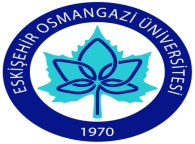 Tarih                                                                                                                                İmza 				FACULTY OF HEALTH SCIENCE NURSING DEPARTMENT INFORMATION FORM OF COURSEDate                                                                                                                                Signature 								 DÖNEM GÜZDERSİN ADIHEMŞİRELİK VE SANATKODU KOORDİNATÖRProf.Dr. Nedime KÖŞGEROĞLUDERSİ VERENLERProf.Dr. Nedime KÖŞGEROĞLUYARIYILHAFTALIK DERS SAATİHAFTALIK DERS SAATİHAFTALIK DERS SAATİHAFTALIK DERS SAATİYARIYILTeorikUygulamaLaboratuarLaboratuarKredisiAKTSTÜRÜTÜRÜDİLİ1200024ZORUNLU (  )  SEÇMELİ (x)ZORUNLU (  )  SEÇMELİ (x)TürkçeDEĞERLENDİRME SİSTEMİDEĞERLENDİRME SİSTEMİDEĞERLENDİRME SİSTEMİDEĞERLENDİRME SİSTEMİDEĞERLENDİRME SİSTEMİDEĞERLENDİRME SİSTEMİDEĞERLENDİRME SİSTEMİDEĞERLENDİRME SİSTEMİDEĞERLENDİRME SİSTEMİDEĞERLENDİRME SİSTEMİYARIYIL İÇİ ÇALIŞMALARYARIYIL İÇİ ÇALIŞMALARYARIYIL İÇİ ÇALIŞMALARYARIYIL İÇİ ÇALIŞMALARFaaliyet türüFaaliyet türüFaaliyet türüFaaliyet türüSayı%YARIYIL İÇİ ÇALIŞMALARYARIYIL İÇİ ÇALIŞMALARYARIYIL İÇİ ÇALIŞMALARYARIYIL İÇİ ÇALIŞMALARI. Ara SınavI. Ara SınavI. Ara SınavI. Ara Sınav150YARIYIL İÇİ ÇALIŞMALARYARIYIL İÇİ ÇALIŞMALARYARIYIL İÇİ ÇALIŞMALARYARIYIL İÇİ ÇALIŞMALARII. Ara SınavII. Ara SınavII. Ara SınavII. Ara SınavYARIYIL İÇİ ÇALIŞMALARYARIYIL İÇİ ÇALIŞMALARYARIYIL İÇİ ÇALIŞMALARYARIYIL İÇİ ÇALIŞMALARUygulamaUygulamaUygulamaUygulamaYARIYIL İÇİ ÇALIŞMALARYARIYIL İÇİ ÇALIŞMALARYARIYIL İÇİ ÇALIŞMALARYARIYIL İÇİ ÇALIŞMALARÖdevÖdevÖdevÖdevYARIYIL İÇİ ÇALIŞMALARYARIYIL İÇİ ÇALIŞMALARYARIYIL İÇİ ÇALIŞMALARYARIYIL İÇİ ÇALIŞMALARSunum/SeminerSunum/SeminerSunum/SeminerSunum/SeminerYARIYIL İÇİ ÇALIŞMALARYARIYIL İÇİ ÇALIŞMALARYARIYIL İÇİ ÇALIŞMALARYARIYIL İÇİ ÇALIŞMALARYarıyıl Sonu SınavıYarıyıl Sonu SınavıYarıyıl Sonu SınavıYarıyıl Sonu Sınavı150YARIYIL İÇİ ÇALIŞMALARYARIYIL İÇİ ÇALIŞMALARYARIYIL İÇİ ÇALIŞMALARYARIYIL İÇİ ÇALIŞMALARTOPLAMTOPLAMTOPLAMTOPLAM2100ÖNKOŞULLARÖNKOŞULLARÖNKOŞULLARÖNKOŞULLAR1. Derse ve uygulamalara devam zorunludur. Kuramsal (teorik) saatlerin %30’undan,  uygulama saatlerinin %20’sinden fazlasına katılmayan öğrenci o dersin genel sınavına alınmaz. 2. Devamsızlıkları nedeniyle sınava girme hakkı olmayanların listesi, genel sınav döneminden önce öğretim elemanları tarafından ilan edilir.  1. Derse ve uygulamalara devam zorunludur. Kuramsal (teorik) saatlerin %30’undan,  uygulama saatlerinin %20’sinden fazlasına katılmayan öğrenci o dersin genel sınavına alınmaz. 2. Devamsızlıkları nedeniyle sınava girme hakkı olmayanların listesi, genel sınav döneminden önce öğretim elemanları tarafından ilan edilir.  1. Derse ve uygulamalara devam zorunludur. Kuramsal (teorik) saatlerin %30’undan,  uygulama saatlerinin %20’sinden fazlasına katılmayan öğrenci o dersin genel sınavına alınmaz. 2. Devamsızlıkları nedeniyle sınava girme hakkı olmayanların listesi, genel sınav döneminden önce öğretim elemanları tarafından ilan edilir.  1. Derse ve uygulamalara devam zorunludur. Kuramsal (teorik) saatlerin %30’undan,  uygulama saatlerinin %20’sinden fazlasına katılmayan öğrenci o dersin genel sınavına alınmaz. 2. Devamsızlıkları nedeniyle sınava girme hakkı olmayanların listesi, genel sınav döneminden önce öğretim elemanları tarafından ilan edilir.  1. Derse ve uygulamalara devam zorunludur. Kuramsal (teorik) saatlerin %30’undan,  uygulama saatlerinin %20’sinden fazlasına katılmayan öğrenci o dersin genel sınavına alınmaz. 2. Devamsızlıkları nedeniyle sınava girme hakkı olmayanların listesi, genel sınav döneminden önce öğretim elemanları tarafından ilan edilir.  1. Derse ve uygulamalara devam zorunludur. Kuramsal (teorik) saatlerin %30’undan,  uygulama saatlerinin %20’sinden fazlasına katılmayan öğrenci o dersin genel sınavına alınmaz. 2. Devamsızlıkları nedeniyle sınava girme hakkı olmayanların listesi, genel sınav döneminden önce öğretim elemanları tarafından ilan edilir.  İÇERİĞİİÇERİĞİİÇERİĞİİÇERİĞİSanat kavramı ve hemşirelikle ilişkisi, hemşirelik ve estetik, müzik terapi, drama, dokunmanın önemi, hemşirenin rol ve işlevleri, hemşirelik eğitiminin felsefesi, hemşire liderlerin sanatla ilişkisiSanat kavramı ve hemşirelikle ilişkisi, hemşirelik ve estetik, müzik terapi, drama, dokunmanın önemi, hemşirenin rol ve işlevleri, hemşirelik eğitiminin felsefesi, hemşire liderlerin sanatla ilişkisiSanat kavramı ve hemşirelikle ilişkisi, hemşirelik ve estetik, müzik terapi, drama, dokunmanın önemi, hemşirenin rol ve işlevleri, hemşirelik eğitiminin felsefesi, hemşire liderlerin sanatla ilişkisiSanat kavramı ve hemşirelikle ilişkisi, hemşirelik ve estetik, müzik terapi, drama, dokunmanın önemi, hemşirenin rol ve işlevleri, hemşirelik eğitiminin felsefesi, hemşire liderlerin sanatla ilişkisiSanat kavramı ve hemşirelikle ilişkisi, hemşirelik ve estetik, müzik terapi, drama, dokunmanın önemi, hemşirenin rol ve işlevleri, hemşirelik eğitiminin felsefesi, hemşire liderlerin sanatla ilişkisiSanat kavramı ve hemşirelikle ilişkisi, hemşirelik ve estetik, müzik terapi, drama, dokunmanın önemi, hemşirenin rol ve işlevleri, hemşirelik eğitiminin felsefesi, hemşire liderlerin sanatla ilişkisiAMAÇLARIAMAÇLARIAMAÇLARIAMAÇLARIHemşireliğin sanatsal yönüne yönelik temel bilgilerin kazanılmasıHemşireliğin sanatsal yönüne yönelik temel bilgilerin kazanılmasıHemşireliğin sanatsal yönüne yönelik temel bilgilerin kazanılmasıHemşireliğin sanatsal yönüne yönelik temel bilgilerin kazanılmasıHemşireliğin sanatsal yönüne yönelik temel bilgilerin kazanılmasıHemşireliğin sanatsal yönüne yönelik temel bilgilerin kazanılmasıÖĞRENİM ÇIKTILARIÖĞRENİM ÇIKTILARIÖĞRENİM ÇIKTILARIÖĞRENİM ÇIKTILARIBu dersin sonunda öğrenciler;- Hemşirelik ve sanat ile ilgili kavramlar arasındaki ilişkiyi kavrayabilecek-Hemşireliğin gelişimini etkileyen faktörlerin sanatla ilişkisini kavrayabilecekBu dersin sonunda öğrenciler;- Hemşirelik ve sanat ile ilgili kavramlar arasındaki ilişkiyi kavrayabilecek-Hemşireliğin gelişimini etkileyen faktörlerin sanatla ilişkisini kavrayabilecekBu dersin sonunda öğrenciler;- Hemşirelik ve sanat ile ilgili kavramlar arasındaki ilişkiyi kavrayabilecek-Hemşireliğin gelişimini etkileyen faktörlerin sanatla ilişkisini kavrayabilecekBu dersin sonunda öğrenciler;- Hemşirelik ve sanat ile ilgili kavramlar arasındaki ilişkiyi kavrayabilecek-Hemşireliğin gelişimini etkileyen faktörlerin sanatla ilişkisini kavrayabilecekBu dersin sonunda öğrenciler;- Hemşirelik ve sanat ile ilgili kavramlar arasındaki ilişkiyi kavrayabilecek-Hemşireliğin gelişimini etkileyen faktörlerin sanatla ilişkisini kavrayabilecekBu dersin sonunda öğrenciler;- Hemşirelik ve sanat ile ilgili kavramlar arasındaki ilişkiyi kavrayabilecek-Hemşireliğin gelişimini etkileyen faktörlerin sanatla ilişkisini kavrayabilecekKAYNAKLARKAYNAKLARKAYNAKLARKAYNAKLARAlper, Y. (2003). Yaratıcı Sanat Psikodinamiği. Psikanaliz, Aşk ve Yaratıcılık Üzerine. Çizgi yayınları, s.48-52.Arslan, H. (2008). Hemşirelik Bilim ve Sanatı,1(1):59-60.Fischer, E. (2003). Sanatın Gerekliliği. (Çev. Çapan, C.)Payel Yayınları İstanbul. s. 49-104.Gramling, K. (2004).A Narrative Study of Nursing Art in Critical Care, J Holist Nurs 22: 379.Kavuran, T., Dede B. (2013). Platon Ve Aristoteles’in Sanat Etiği, Estetik Kavramı ve Yansımaları Sanat Dergisi-Sayı 23,47-63.Köşgeroğlu, N. (2013). Hemşirelik ve Estetik. Nobel tıp kitabevi, İstanbul.Köşgeroğlu, N. (2009). Kayıtlara Geçilsin Kadın Var, Anfora yayıncılık, İstanbul.Marx, K., Engels, F. (1995). Yazın ve Sanat Üzerine I. (Çev: Ünalan Ö) Birinci Baskı Sol Yayınları. s.58-69.Storr, A. (1992). Yaratma Dürtüsü. (çev: Babacan, İ). 1. Baskı Yayınevi Yayıncılık, İstanbul, s. 7-143.Teksöz, E., Ocakçı, F. A. (2014). Çocuk Hemşireliği’nde Sanat Uygulamaları, DEUHYO ED,7(2): 119-123.Yavuzer, Y. Halide, S. (1996). Yaratıcılık, ^. Basım, Boğaziçi Üniversitesi Yayınları, İstanbul, s.53-75.Yıldırım, A. (2013). Estetik Bilme Ve Hemşirelik, Balikesir Saglik Bil Derg, 2 (1):69-76.Alper, Y. (2003). Yaratıcı Sanat Psikodinamiği. Psikanaliz, Aşk ve Yaratıcılık Üzerine. Çizgi yayınları, s.48-52.Arslan, H. (2008). Hemşirelik Bilim ve Sanatı,1(1):59-60.Fischer, E. (2003). Sanatın Gerekliliği. (Çev. Çapan, C.)Payel Yayınları İstanbul. s. 49-104.Gramling, K. (2004).A Narrative Study of Nursing Art in Critical Care, J Holist Nurs 22: 379.Kavuran, T., Dede B. (2013). Platon Ve Aristoteles’in Sanat Etiği, Estetik Kavramı ve Yansımaları Sanat Dergisi-Sayı 23,47-63.Köşgeroğlu, N. (2013). Hemşirelik ve Estetik. Nobel tıp kitabevi, İstanbul.Köşgeroğlu, N. (2009). Kayıtlara Geçilsin Kadın Var, Anfora yayıncılık, İstanbul.Marx, K., Engels, F. (1995). Yazın ve Sanat Üzerine I. (Çev: Ünalan Ö) Birinci Baskı Sol Yayınları. s.58-69.Storr, A. (1992). Yaratma Dürtüsü. (çev: Babacan, İ). 1. Baskı Yayınevi Yayıncılık, İstanbul, s. 7-143.Teksöz, E., Ocakçı, F. A. (2014). Çocuk Hemşireliği’nde Sanat Uygulamaları, DEUHYO ED,7(2): 119-123.Yavuzer, Y. Halide, S. (1996). Yaratıcılık, ^. Basım, Boğaziçi Üniversitesi Yayınları, İstanbul, s.53-75.Yıldırım, A. (2013). Estetik Bilme Ve Hemşirelik, Balikesir Saglik Bil Derg, 2 (1):69-76.Alper, Y. (2003). Yaratıcı Sanat Psikodinamiği. Psikanaliz, Aşk ve Yaratıcılık Üzerine. Çizgi yayınları, s.48-52.Arslan, H. (2008). Hemşirelik Bilim ve Sanatı,1(1):59-60.Fischer, E. (2003). Sanatın Gerekliliği. (Çev. Çapan, C.)Payel Yayınları İstanbul. s. 49-104.Gramling, K. (2004).A Narrative Study of Nursing Art in Critical Care, J Holist Nurs 22: 379.Kavuran, T., Dede B. (2013). Platon Ve Aristoteles’in Sanat Etiği, Estetik Kavramı ve Yansımaları Sanat Dergisi-Sayı 23,47-63.Köşgeroğlu, N. (2013). Hemşirelik ve Estetik. Nobel tıp kitabevi, İstanbul.Köşgeroğlu, N. (2009). Kayıtlara Geçilsin Kadın Var, Anfora yayıncılık, İstanbul.Marx, K., Engels, F. (1995). Yazın ve Sanat Üzerine I. (Çev: Ünalan Ö) Birinci Baskı Sol Yayınları. s.58-69.Storr, A. (1992). Yaratma Dürtüsü. (çev: Babacan, İ). 1. Baskı Yayınevi Yayıncılık, İstanbul, s. 7-143.Teksöz, E., Ocakçı, F. A. (2014). Çocuk Hemşireliği’nde Sanat Uygulamaları, DEUHYO ED,7(2): 119-123.Yavuzer, Y. Halide, S. (1996). Yaratıcılık, ^. Basım, Boğaziçi Üniversitesi Yayınları, İstanbul, s.53-75.Yıldırım, A. (2013). Estetik Bilme Ve Hemşirelik, Balikesir Saglik Bil Derg, 2 (1):69-76.Alper, Y. (2003). Yaratıcı Sanat Psikodinamiği. Psikanaliz, Aşk ve Yaratıcılık Üzerine. Çizgi yayınları, s.48-52.Arslan, H. (2008). Hemşirelik Bilim ve Sanatı,1(1):59-60.Fischer, E. (2003). Sanatın Gerekliliği. (Çev. Çapan, C.)Payel Yayınları İstanbul. s. 49-104.Gramling, K. (2004).A Narrative Study of Nursing Art in Critical Care, J Holist Nurs 22: 379.Kavuran, T., Dede B. (2013). Platon Ve Aristoteles’in Sanat Etiği, Estetik Kavramı ve Yansımaları Sanat Dergisi-Sayı 23,47-63.Köşgeroğlu, N. (2013). Hemşirelik ve Estetik. Nobel tıp kitabevi, İstanbul.Köşgeroğlu, N. (2009). Kayıtlara Geçilsin Kadın Var, Anfora yayıncılık, İstanbul.Marx, K., Engels, F. (1995). Yazın ve Sanat Üzerine I. (Çev: Ünalan Ö) Birinci Baskı Sol Yayınları. s.58-69.Storr, A. (1992). Yaratma Dürtüsü. (çev: Babacan, İ). 1. Baskı Yayınevi Yayıncılık, İstanbul, s. 7-143.Teksöz, E., Ocakçı, F. A. (2014). Çocuk Hemşireliği’nde Sanat Uygulamaları, DEUHYO ED,7(2): 119-123.Yavuzer, Y. Halide, S. (1996). Yaratıcılık, ^. Basım, Boğaziçi Üniversitesi Yayınları, İstanbul, s.53-75.Yıldırım, A. (2013). Estetik Bilme Ve Hemşirelik, Balikesir Saglik Bil Derg, 2 (1):69-76.Alper, Y. (2003). Yaratıcı Sanat Psikodinamiği. Psikanaliz, Aşk ve Yaratıcılık Üzerine. Çizgi yayınları, s.48-52.Arslan, H. (2008). Hemşirelik Bilim ve Sanatı,1(1):59-60.Fischer, E. (2003). Sanatın Gerekliliği. (Çev. Çapan, C.)Payel Yayınları İstanbul. s. 49-104.Gramling, K. (2004).A Narrative Study of Nursing Art in Critical Care, J Holist Nurs 22: 379.Kavuran, T., Dede B. (2013). Platon Ve Aristoteles’in Sanat Etiği, Estetik Kavramı ve Yansımaları Sanat Dergisi-Sayı 23,47-63.Köşgeroğlu, N. (2013). Hemşirelik ve Estetik. Nobel tıp kitabevi, İstanbul.Köşgeroğlu, N. (2009). Kayıtlara Geçilsin Kadın Var, Anfora yayıncılık, İstanbul.Marx, K., Engels, F. (1995). Yazın ve Sanat Üzerine I. (Çev: Ünalan Ö) Birinci Baskı Sol Yayınları. s.58-69.Storr, A. (1992). Yaratma Dürtüsü. (çev: Babacan, İ). 1. Baskı Yayınevi Yayıncılık, İstanbul, s. 7-143.Teksöz, E., Ocakçı, F. A. (2014). Çocuk Hemşireliği’nde Sanat Uygulamaları, DEUHYO ED,7(2): 119-123.Yavuzer, Y. Halide, S. (1996). Yaratıcılık, ^. Basım, Boğaziçi Üniversitesi Yayınları, İstanbul, s.53-75.Yıldırım, A. (2013). Estetik Bilme Ve Hemşirelik, Balikesir Saglik Bil Derg, 2 (1):69-76.Alper, Y. (2003). Yaratıcı Sanat Psikodinamiği. Psikanaliz, Aşk ve Yaratıcılık Üzerine. Çizgi yayınları, s.48-52.Arslan, H. (2008). Hemşirelik Bilim ve Sanatı,1(1):59-60.Fischer, E. (2003). Sanatın Gerekliliği. (Çev. Çapan, C.)Payel Yayınları İstanbul. s. 49-104.Gramling, K. (2004).A Narrative Study of Nursing Art in Critical Care, J Holist Nurs 22: 379.Kavuran, T., Dede B. (2013). Platon Ve Aristoteles’in Sanat Etiği, Estetik Kavramı ve Yansımaları Sanat Dergisi-Sayı 23,47-63.Köşgeroğlu, N. (2013). Hemşirelik ve Estetik. Nobel tıp kitabevi, İstanbul.Köşgeroğlu, N. (2009). Kayıtlara Geçilsin Kadın Var, Anfora yayıncılık, İstanbul.Marx, K., Engels, F. (1995). Yazın ve Sanat Üzerine I. (Çev: Ünalan Ö) Birinci Baskı Sol Yayınları. s.58-69.Storr, A. (1992). Yaratma Dürtüsü. (çev: Babacan, İ). 1. Baskı Yayınevi Yayıncılık, İstanbul, s. 7-143.Teksöz, E., Ocakçı, F. A. (2014). Çocuk Hemşireliği’nde Sanat Uygulamaları, DEUHYO ED,7(2): 119-123.Yavuzer, Y. Halide, S. (1996). Yaratıcılık, ^. Basım, Boğaziçi Üniversitesi Yayınları, İstanbul, s.53-75.Yıldırım, A. (2013). Estetik Bilme Ve Hemşirelik, Balikesir Saglik Bil Derg, 2 (1):69-76.ÖĞRETİM YÖNTEMLERİÖĞRETİM YÖNTEMLERİÖĞRETİM YÖNTEMLERİÖĞRETİM YÖNTEMLERİSlayt gösterimi, internet, klasik öğretme yöntemiSlayt gösterimi, internet, klasik öğretme yöntemiSlayt gösterimi, internet, klasik öğretme yöntemiSlayt gösterimi, internet, klasik öğretme yöntemiSlayt gösterimi, internet, klasik öğretme yöntemiSlayt gösterimi, internet, klasik öğretme yöntemiDERSİN HAFTALIK PLANIDERSİN HAFTALIK PLANIHAFTAİŞLENEN KONULAR1Ders kayıt2Toplumsal donüşüm aracı olarak sanat3Kadın ve yaratıclık 4Sanat kavramı ve hemşirelik ilişkisi5Hemşirelik  ve estetik ilişkisi6İnsan, sağlık, hastalık kavramları doğrultusunda hemşirelik7Hemşirelik bakımında sanatın etkisi8VİZE9Müzik terapisi10Dokunmanın önemi11Kendini anlatma ifadesi olarak drama12Hemşire liderlerin sanatla ilişkisi13Hemşirelik mesleğinin gelişimini etkileyen faktörler (toplumsal, felsefi ve diğer tarihsel güçler)14Hemşirenin rol ve işlevleri ve hemşirelik eğitiminin felsefesi15Tartışma16FİNAL NOPROGRAM ÇIKTILARINA KATKISI3211Hemşirelik/Ebelik/Sağlık Kurumları Yöneticiliği Eğitiminde Temel Kavramları Tanıma Becerisix2Temel Kavramları Merkeze Alarak Etik Problemlere Yaklaşma Becerisix3Hemşirelik ve Sağlık Bilimlerine İlişkin Bilgi sahibi olma ve Edindiği Bilgileri uygulama Becerisi x4Disiplinler-arası Takım Çalışması Yapabilme Becerisix5Hemşirelik Eğitiminde, Tıbbi Problemleri Tanıma, Formülize Etme ve Çözme Becerisix6Etkin Yazılı ve Sözlü İletişim/Sunum Becerisix 7Mesleki ve Etik Sorumluluğu Anlama ve Uygulama Becerisi x8Yaşam Boyu Öğrenimin Önemini Kavrama ve Uygulama Becerisix1:Hiç Katkısı Yok. 2:Kısmen Katkısı Var. 3:Tam Katkısı Var.1:Hiç Katkısı Yok. 2:Kısmen Katkısı Var. 3:Tam Katkısı Var.1:Hiç Katkısı Yok. 2:Kısmen Katkısı Var. 3:Tam Katkısı Var.1:Hiç Katkısı Yok. 2:Kısmen Katkısı Var. 3:Tam Katkısı Var.1:Hiç Katkısı Yok. 2:Kısmen Katkısı Var. 3:Tam Katkısı Var.TERMFALLCOURSE TITLENURSİNG AND ARTCODE COORDINATORProf.Dr. Nedime KÖŞGEROĞLUINSTRUCTORSProf.Dr. Nedime KÖŞGEROĞLUSEMESTERHOURS PER WEEK HOURS PER WEEK HOURS PER WEEK HOURS PER WEEK SEMESTERTheoryPracticeLaboratoryLaboratoryCreditECTSTYPETYPELANGUAGE1200024Compulsory         Electıve                           xCompulsory         Electıve                           xTurkishASSESMENT SYSTEMASSESMENT SYSTEMASSESMENT SYSTEMASSESMENT SYSTEMASSESMENT SYSTEMASSESMENT SYSTEMASSESMENT SYSTEMASSESMENT SYSTEMASSESMENT SYSTEMASSESMENT SYSTEMIN-TERM STUDIESIN-TERM STUDIESIN-TERM STUDIESIN-TERM STUDIESFaaliyet türüFaaliyet türüFaaliyet türüFaaliyet türüQuantityPercentageIN-TERM STUDIESIN-TERM STUDIESIN-TERM STUDIESIN-TERM STUDIESFirst Mid TermFirst Mid TermFirst Mid TermFirst Mid Term150IN-TERM STUDIESIN-TERM STUDIESIN-TERM STUDIESIN-TERM STUDIESSecond Mid TermSecond Mid TermSecond Mid TermSecond Mid TermIN-TERM STUDIESIN-TERM STUDIESIN-TERM STUDIESIN-TERM STUDIESPracticePracticePracticePracticeIN-TERM STUDIESIN-TERM STUDIESIN-TERM STUDIESIN-TERM STUDIESHomeworkHomeworkHomeworkHomeworkIN-TERM STUDIESIN-TERM STUDIESIN-TERM STUDIESIN-TERM STUDIESPresentation/Preparing SeminerPresentation/Preparing SeminerPresentation/Preparing SeminerPresentation/Preparing SeminerIN-TERM STUDIESIN-TERM STUDIESIN-TERM STUDIESIN-TERM STUDIESFinal ExaminationFinal ExaminationFinal ExaminationFinal Examination150IN-TERM STUDIESIN-TERM STUDIESIN-TERM STUDIESIN-TERM STUDIESTOTALTOTALTOTALTOTAL2100PREREQUISITESPREREQUISITESPREREQUISITESPREREQUISITES1.The course is compulsory. If the student get over 30% hours of teoric hours and 20% hours of practic hours, the student isn’t taken final exams. 2.The student list (aren’t taken exam) is hanged before final exam by the lecturer.1.The course is compulsory. If the student get over 30% hours of teoric hours and 20% hours of practic hours, the student isn’t taken final exams. 2.The student list (aren’t taken exam) is hanged before final exam by the lecturer.1.The course is compulsory. If the student get over 30% hours of teoric hours and 20% hours of practic hours, the student isn’t taken final exams. 2.The student list (aren’t taken exam) is hanged before final exam by the lecturer.1.The course is compulsory. If the student get over 30% hours of teoric hours and 20% hours of practic hours, the student isn’t taken final exams. 2.The student list (aren’t taken exam) is hanged before final exam by the lecturer.1.The course is compulsory. If the student get over 30% hours of teoric hours and 20% hours of practic hours, the student isn’t taken final exams. 2.The student list (aren’t taken exam) is hanged before final exam by the lecturer.1.The course is compulsory. If the student get over 30% hours of teoric hours and 20% hours of practic hours, the student isn’t taken final exams. 2.The student list (aren’t taken exam) is hanged before final exam by the lecturer.CONTENTSCONTENTSCONTENTSCONTENTSThe concept of the relationship between art and nursing, nursing and aesthetics, music therapy, drama, and the importance of touch, the philosophy of the role and functions of the nursing,  nursing education, the arts association of nurse leadersThe concept of the relationship between art and nursing, nursing and aesthetics, music therapy, drama, and the importance of touch, the philosophy of the role and functions of the nursing,  nursing education, the arts association of nurse leadersThe concept of the relationship between art and nursing, nursing and aesthetics, music therapy, drama, and the importance of touch, the philosophy of the role and functions of the nursing,  nursing education, the arts association of nurse leadersThe concept of the relationship between art and nursing, nursing and aesthetics, music therapy, drama, and the importance of touch, the philosophy of the role and functions of the nursing,  nursing education, the arts association of nurse leadersThe concept of the relationship between art and nursing, nursing and aesthetics, music therapy, drama, and the importance of touch, the philosophy of the role and functions of the nursing,  nursing education, the arts association of nurse leadersThe concept of the relationship between art and nursing, nursing and aesthetics, music therapy, drama, and the importance of touch, the philosophy of the role and functions of the nursing,  nursing education, the arts association of nurse leadersGOALSGOALSGOALSGOALSGaining basic informations about art aspect of nursing.Gaining basic informations about art aspect of nursing.Gaining basic informations about art aspect of nursing.Gaining basic informations about art aspect of nursing.Gaining basic informations about art aspect of nursing.Gaining basic informations about art aspect of nursing.LEARNING OUTCOMESLEARNING OUTCOMESLEARNING OUTCOMESLEARNING OUTCOMESAt the end of this course the student will be able to;understand the relationship between concepts about nursing and art,realize the relationship of factors affecting the development of nursing with artAt the end of this course the student will be able to;understand the relationship between concepts about nursing and art,realize the relationship of factors affecting the development of nursing with artAt the end of this course the student will be able to;understand the relationship between concepts about nursing and art,realize the relationship of factors affecting the development of nursing with artAt the end of this course the student will be able to;understand the relationship between concepts about nursing and art,realize the relationship of factors affecting the development of nursing with artAt the end of this course the student will be able to;understand the relationship between concepts about nursing and art,realize the relationship of factors affecting the development of nursing with artAt the end of this course the student will be able to;understand the relationship between concepts about nursing and art,realize the relationship of factors affecting the development of nursing with artSOURCESSOURCESSOURCESSOURCESAlper, Y. (2003). Yaratıcı Sanat Psikodinamiği. Psikanaliz, Aşk ve Yaratıcılık Üzerine. Çizgi yayınları, s.48-52.Arslan, H. (2008). Hemşirelik Bilim ve Sanatı,1(1):59-60.Fischer, E. (2003). Sanatın Gerekliliği. (Çev. Çapan, C.)Payel Yayınları İstanbul. s. 49-104.Gramling, K. (2004).A Narrative Study of Nursing Art in Critical Care, J Holist Nurs 22: 379.Kavuran, T., Dede B. (2013). Platon Ve Aristoteles’in Sanat Etiği, Estetik Kavramı ve Yansımaları Sanat Dergisi-Sayı 23,47-63.Köşgeroğlu, N. (2013). Hemşirelik ve Estetik. Nobel tıp kitabevi, İstanbul.Köşgeroğlu, N. (2009). Kayıtlara Geçilsin Kadın Var, Anfora yayıncılık, İstanbul.Marx, K., Engels, F. (1995). Yazın ve Sanat Üzerine I. (Çev: Ünalan Ö) Birinci Baskı Sol Yayınları. s.58-69.Storr, A. (1992). Yaratma Dürtüsü. (çev: Babacan, İ). 1. Baskı Yayınevi Yayıncılık, İstanbul, s. 7-143.Teksöz, E., Ocakçı, F. A. (2014). Çocuk Hemşireliği’nde Sanat Uygulamaları, DEUHYO ED,7(2): 119-123.Yavuzer, Y. Halide, S. (1996). Yaratıcılık, ^. Basım, Boğaziçi Üniversitesi Yayınları, İstanbul, s.53-75.Yıldırım, A. (2013). Estetik Bilme Ve Hemşirelik, Balikesir Saglik Bil Derg, 2 (1):69-76.Alper, Y. (2003). Yaratıcı Sanat Psikodinamiği. Psikanaliz, Aşk ve Yaratıcılık Üzerine. Çizgi yayınları, s.48-52.Arslan, H. (2008). Hemşirelik Bilim ve Sanatı,1(1):59-60.Fischer, E. (2003). Sanatın Gerekliliği. (Çev. Çapan, C.)Payel Yayınları İstanbul. s. 49-104.Gramling, K. (2004).A Narrative Study of Nursing Art in Critical Care, J Holist Nurs 22: 379.Kavuran, T., Dede B. (2013). Platon Ve Aristoteles’in Sanat Etiği, Estetik Kavramı ve Yansımaları Sanat Dergisi-Sayı 23,47-63.Köşgeroğlu, N. (2013). Hemşirelik ve Estetik. Nobel tıp kitabevi, İstanbul.Köşgeroğlu, N. (2009). Kayıtlara Geçilsin Kadın Var, Anfora yayıncılık, İstanbul.Marx, K., Engels, F. (1995). Yazın ve Sanat Üzerine I. (Çev: Ünalan Ö) Birinci Baskı Sol Yayınları. s.58-69.Storr, A. (1992). Yaratma Dürtüsü. (çev: Babacan, İ). 1. Baskı Yayınevi Yayıncılık, İstanbul, s. 7-143.Teksöz, E., Ocakçı, F. A. (2014). Çocuk Hemşireliği’nde Sanat Uygulamaları, DEUHYO ED,7(2): 119-123.Yavuzer, Y. Halide, S. (1996). Yaratıcılık, ^. Basım, Boğaziçi Üniversitesi Yayınları, İstanbul, s.53-75.Yıldırım, A. (2013). Estetik Bilme Ve Hemşirelik, Balikesir Saglik Bil Derg, 2 (1):69-76.Alper, Y. (2003). Yaratıcı Sanat Psikodinamiği. Psikanaliz, Aşk ve Yaratıcılık Üzerine. Çizgi yayınları, s.48-52.Arslan, H. (2008). Hemşirelik Bilim ve Sanatı,1(1):59-60.Fischer, E. (2003). Sanatın Gerekliliği. (Çev. Çapan, C.)Payel Yayınları İstanbul. s. 49-104.Gramling, K. (2004).A Narrative Study of Nursing Art in Critical Care, J Holist Nurs 22: 379.Kavuran, T., Dede B. (2013). Platon Ve Aristoteles’in Sanat Etiği, Estetik Kavramı ve Yansımaları Sanat Dergisi-Sayı 23,47-63.Köşgeroğlu, N. (2013). Hemşirelik ve Estetik. Nobel tıp kitabevi, İstanbul.Köşgeroğlu, N. (2009). Kayıtlara Geçilsin Kadın Var, Anfora yayıncılık, İstanbul.Marx, K., Engels, F. (1995). Yazın ve Sanat Üzerine I. (Çev: Ünalan Ö) Birinci Baskı Sol Yayınları. s.58-69.Storr, A. (1992). Yaratma Dürtüsü. (çev: Babacan, İ). 1. Baskı Yayınevi Yayıncılık, İstanbul, s. 7-143.Teksöz, E., Ocakçı, F. A. (2014). Çocuk Hemşireliği’nde Sanat Uygulamaları, DEUHYO ED,7(2): 119-123.Yavuzer, Y. Halide, S. (1996). Yaratıcılık, ^. Basım, Boğaziçi Üniversitesi Yayınları, İstanbul, s.53-75.Yıldırım, A. (2013). Estetik Bilme Ve Hemşirelik, Balikesir Saglik Bil Derg, 2 (1):69-76.Alper, Y. (2003). Yaratıcı Sanat Psikodinamiği. Psikanaliz, Aşk ve Yaratıcılık Üzerine. Çizgi yayınları, s.48-52.Arslan, H. (2008). Hemşirelik Bilim ve Sanatı,1(1):59-60.Fischer, E. (2003). Sanatın Gerekliliği. (Çev. Çapan, C.)Payel Yayınları İstanbul. s. 49-104.Gramling, K. (2004).A Narrative Study of Nursing Art in Critical Care, J Holist Nurs 22: 379.Kavuran, T., Dede B. (2013). Platon Ve Aristoteles’in Sanat Etiği, Estetik Kavramı ve Yansımaları Sanat Dergisi-Sayı 23,47-63.Köşgeroğlu, N. (2013). Hemşirelik ve Estetik. Nobel tıp kitabevi, İstanbul.Köşgeroğlu, N. (2009). Kayıtlara Geçilsin Kadın Var, Anfora yayıncılık, İstanbul.Marx, K., Engels, F. (1995). Yazın ve Sanat Üzerine I. (Çev: Ünalan Ö) Birinci Baskı Sol Yayınları. s.58-69.Storr, A. (1992). Yaratma Dürtüsü. (çev: Babacan, İ). 1. Baskı Yayınevi Yayıncılık, İstanbul, s. 7-143.Teksöz, E., Ocakçı, F. A. (2014). Çocuk Hemşireliği’nde Sanat Uygulamaları, DEUHYO ED,7(2): 119-123.Yavuzer, Y. Halide, S. (1996). Yaratıcılık, ^. Basım, Boğaziçi Üniversitesi Yayınları, İstanbul, s.53-75.Yıldırım, A. (2013). Estetik Bilme Ve Hemşirelik, Balikesir Saglik Bil Derg, 2 (1):69-76.Alper, Y. (2003). Yaratıcı Sanat Psikodinamiği. Psikanaliz, Aşk ve Yaratıcılık Üzerine. Çizgi yayınları, s.48-52.Arslan, H. (2008). Hemşirelik Bilim ve Sanatı,1(1):59-60.Fischer, E. (2003). Sanatın Gerekliliği. (Çev. Çapan, C.)Payel Yayınları İstanbul. s. 49-104.Gramling, K. (2004).A Narrative Study of Nursing Art in Critical Care, J Holist Nurs 22: 379.Kavuran, T., Dede B. (2013). Platon Ve Aristoteles’in Sanat Etiği, Estetik Kavramı ve Yansımaları Sanat Dergisi-Sayı 23,47-63.Köşgeroğlu, N. (2013). Hemşirelik ve Estetik. Nobel tıp kitabevi, İstanbul.Köşgeroğlu, N. (2009). Kayıtlara Geçilsin Kadın Var, Anfora yayıncılık, İstanbul.Marx, K., Engels, F. (1995). Yazın ve Sanat Üzerine I. (Çev: Ünalan Ö) Birinci Baskı Sol Yayınları. s.58-69.Storr, A. (1992). Yaratma Dürtüsü. (çev: Babacan, İ). 1. Baskı Yayınevi Yayıncılık, İstanbul, s. 7-143.Teksöz, E., Ocakçı, F. A. (2014). Çocuk Hemşireliği’nde Sanat Uygulamaları, DEUHYO ED,7(2): 119-123.Yavuzer, Y. Halide, S. (1996). Yaratıcılık, ^. Basım, Boğaziçi Üniversitesi Yayınları, İstanbul, s.53-75.Yıldırım, A. (2013). Estetik Bilme Ve Hemşirelik, Balikesir Saglik Bil Derg, 2 (1):69-76.Alper, Y. (2003). Yaratıcı Sanat Psikodinamiği. Psikanaliz, Aşk ve Yaratıcılık Üzerine. Çizgi yayınları, s.48-52.Arslan, H. (2008). Hemşirelik Bilim ve Sanatı,1(1):59-60.Fischer, E. (2003). Sanatın Gerekliliği. (Çev. Çapan, C.)Payel Yayınları İstanbul. s. 49-104.Gramling, K. (2004).A Narrative Study of Nursing Art in Critical Care, J Holist Nurs 22: 379.Kavuran, T., Dede B. (2013). Platon Ve Aristoteles’in Sanat Etiği, Estetik Kavramı ve Yansımaları Sanat Dergisi-Sayı 23,47-63.Köşgeroğlu, N. (2013). Hemşirelik ve Estetik. Nobel tıp kitabevi, İstanbul.Köşgeroğlu, N. (2009). Kayıtlara Geçilsin Kadın Var, Anfora yayıncılık, İstanbul.Marx, K., Engels, F. (1995). Yazın ve Sanat Üzerine I. (Çev: Ünalan Ö) Birinci Baskı Sol Yayınları. s.58-69.Storr, A. (1992). Yaratma Dürtüsü. (çev: Babacan, İ). 1. Baskı Yayınevi Yayıncılık, İstanbul, s. 7-143.Teksöz, E., Ocakçı, F. A. (2014). Çocuk Hemşireliği’nde Sanat Uygulamaları, DEUHYO ED,7(2): 119-123.Yavuzer, Y. Halide, S. (1996). Yaratıcılık, ^. Basım, Boğaziçi Üniversitesi Yayınları, İstanbul, s.53-75.Yıldırım, A. (2013). Estetik Bilme Ve Hemşirelik, Balikesir Saglik Bil Derg, 2 (1):69-76.TEACHING METHODSTEACHING METHODSTEACHING METHODSTEACHING METHODSPower-point, internet, videosPower-point, internet, videosPower-point, internet, videosPower-point, internet, videosPower-point, internet, videosPower-point, internet, videosCOURSE CONTENTCOURSE CONTENTWEEKTOPICS1Registration2Art as a tool of social transformation3Woman and  creativity4Art concept and relationship with nursing5The relationship between nursing and aesthetic6Human, health, disease concepts in line with concepts of nursing 7Effect of art on nursing care8MIDTERM EXAM9Music teraphy10The importance of touch11Drama, as an expression of explaining yourself12The relationship of nursing leaders with art13Factors affecting the development of the nursing profession (social, philosophical and other historical forces)14Role and functions of nurse, philosophy of nursing education15Discussion16FINAL EXAMNUMBERPROGRAM OUTCOMES3211Get a recognition of basis principles in Nursing/Midwifery/Management of healthcare institutions education x2Get an ability to solve ethical problems with basic principlesx3Nursing education gather as well as apply knowledge of health sciences x4Function on multi-disciplinary teamsx5Identify, formulate, and solve medical and Nursing/Midwifery/Management of healthcare institutions education problemsx6Use effective written and oral communication/presentation skillsx 7Get an understanding of  professional and ethical responsibility x8Get a recognition of the need for, and an ability to engage in lifelong learningx1:No contribution Yok. 2:Partially contribution. 3: Yes contribution1:No contribution Yok. 2:Partially contribution. 3: Yes contribution1:No contribution Yok. 2:Partially contribution. 3: Yes contribution1:No contribution Yok. 2:Partially contribution. 3: Yes contribution1:No contribution Yok. 2:Partially contribution. 3: Yes contribution